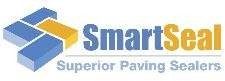 POLYURETHANE BLOCK PAVING SEALER APPLICATION GUIDEPLEASE NOTE: Smartseal Polyurethane Block Paving Sealer is for use with Concrete Block Paving ONLY and is not for use with any other form of paving.SURFACE PREPARATIONEXISTING PAVINGFor optimum results, clean the block paving with a pressure washer to remove any algae, dirt, grime and general soiling. Allow adequate time to ensure the block paving has thoroughly dried out (approx. 5 days). Once dry, the block paving should be re- sanded to replace kiln dried sand removed during the cleaning process. Prior to sealing check that no rain forecast for approx 6 hours after estimated time of completion.NEW BLOCK PAVINGApply after a minimum of 8 weeks after laying to ensure no efflorescence is present. This can be removed using Smartseal Efflorescence remover. Make sure the surface is clean and dry.Points to consider when applying Smartseal Polyurethane sealer:Make sure you have sufficient quantity of block paving sealer is purchased.ALWAYS WEAR PROTECTIVE GLOVES AND GOGGLES. AVOID SMOKING. WEAR A VAPOUR MASK WHEN WORKING.Ensure adequate material is purchased. Applied correctly, a 23 litres drum will cover approx. 46sq metres (1st coat) and approx 80sq. metres (2nd coat).Make sure the surface of the block paving and any jointing sand is completely dry and free from dirt.Only apply Smartseal Polyurethane Block Paving Sealer when there is no rain forecast for the next 10 - 12 hours.Avoid application in hot or cold extremes of temperature (below 12°C or above 27°C).Use Smartseal Efflorescence remover if efflorescence is present on the surface of the block paving.Make sure all jointing sand is swept into the joints and does not remain in the chamfers of the block paving.Application is best carried out by roller. A paint brush should be used to cut in on any edges of block paving. Be extra careful to ensure no sand is transferred onto the surface of the blocks.Smartseal Polyurethane Sealer should always be a 2-coat application.Drying times means that a minimum of 2 hours and no more than 24 hours should elapse between the first and second coats.Avoid walking on the sealed area of block paving for 2 hours after application and do not drive on the surface for 24 hours.Tools used for application and spillages of sealer should be cleaned immediately using Smartseal Cleaning Fluid.MAINTENANCESmartseal Polyurethane Sealers are designed to protect block paving and help minimise maintenance, but as with all block paved surfaces, some degree of routine maintenance is necessary to prevent build up of lichen, stains or algae growth.FOR FREE ADVICE PLEASE CALL 01268 722500**********************************************************Smartseal UK Ltd believes that any data contained within this document is factual. Any opinions stated regarding the results of tests are those of experts (qualified or otherwise). The data or statements made within the document should not be taken as any representation or warranty which means that Smartseal UK Ltd assumes legal responsibility. All data contained within this document is made available solely for your consideration, due diligence and verification. Use of this data must be verified by the user to be in accordance to any applicable laws and regulations available at the time of reading.Smartseal UK Ltd has a policy of trying to ensure that any technical advice, recommendations or data published in product literature is accurate and correct. We must however state that we cannot be held responsible for the circumstances in which our products are used. In this instance our advice does not release any end- user from an obligation to satisfy their expectations of product effectiveness by testing before actual use. The user takes responsibility for determining the products’ suitability for their specific application, plus the actual conditions of use are in line with those recommended in this document.It follows that no responsibility can be accepted, or any warranty given by ourselves, or our registered agents. All end-users should ensure that they have consulted our latest publications including MSDS data and that any relevant information concerning the Polyurethane Sealer is communicated to anyone handling our products.All products are sold subject to our Standard Conditions of Sale. Smartseal UK Ltd accepts liability only for replacement of product proved to be defective.Smartseal UK Ltd has a policy of continuous product development and improvement that sometimes requires specification changes and modifications. Any information contained in this document is therefore subject to change without prior notification.